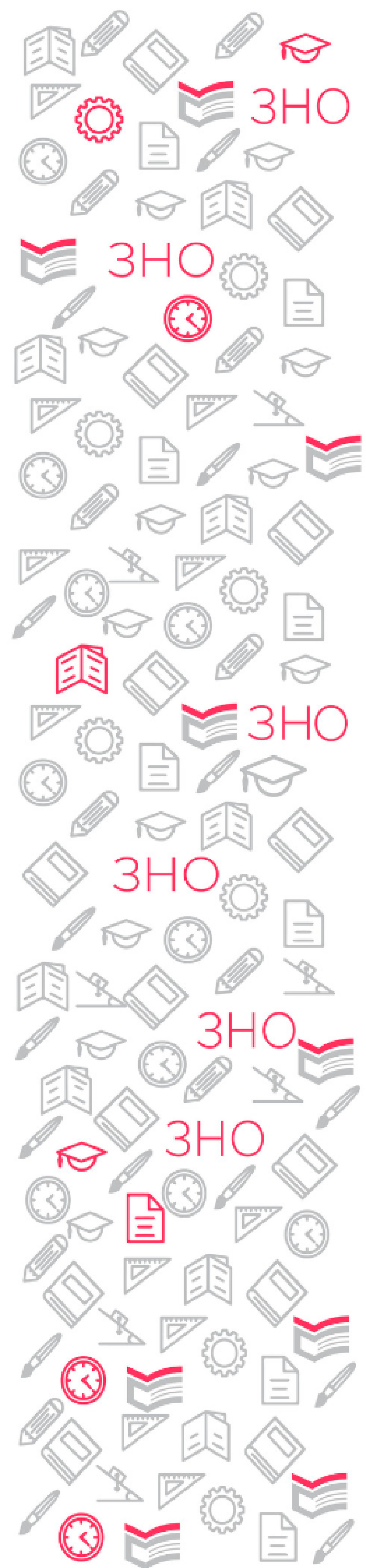 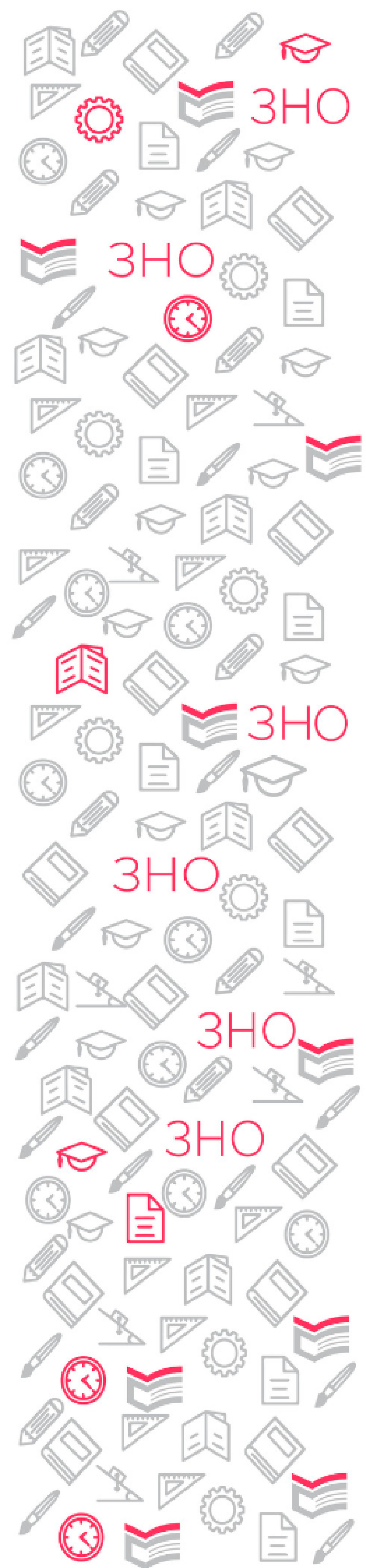 Методичні рекомендації ХРЦОЯО до уроку/заняття щодо ознайомлення з інформаційними ресурсами сайтів Українського центру оцінювання якості освіти та Харківського регіонального центру оцінювання якості освіти для учнів (слухачів, студентів), які в 2020 році завершують здобуття повної загальної середньої освітиШановні колеги! Керівники закладів освіти, учителі/викладачі!Результати щорічного опитування на сайті ХРЦОЯО показують, що для 11-класників, учнів ЗПТО, студентів ЗВО учитель/викладач є головним носієм (джерелом) інформації про ЗНО. Сподіваємося, що наші рекомендації допоможуть у роботі. Надані матеріали:Для кого: учнів/студентів закладу, які у поточному році завершують здобуття повної загальної середньої освіти та будуть складати державну підсумкову атестацію у формі зовнішнього незалежного оцінювання.Навіщо: для проведення роз’яснювальної роботи.Де використовувати: під час проведення уроків (інформатики, інше), позакласних годин, інших заходів.Коли використовувати: січень-лютий 2020 року.Після опрацювання матеріалів сайтів УЦОЯО, Харківського РЦОЯО та виконання практичних завдань – на електронну пошту Харківського РЦОЯО ніяких звітів, листів-підтвердження про проведення уроку надсилати не потрібно.Сподіваємося, що наші рекомендації допоможуть у роботі. Дякуємо за співпрацю,колектив ХРЦОЯОБлок I. Ознайомлення із Інтернет-ресурсами ЗНОБлок II. Ознайомлення із особливостями реєстрації на ЗНО-2020Презентація ХРЦОЯО додається.Блок III. Практичні завдання (на вибір)Практичне завдання 1 – приєднатися до Telegram-каналу ХРЦОЯО «ЗНО2020» та взяти участь в анонімному опитуванні на каналі Харківського РЦОЯО щодо ЗНО-2020 (https://t.me/zno2020kh). Харківському РЦОЯО важлива думка кожного учасника.Практичне завдання 2 – за потреби, поставити власне запитання, що залишилось поза увагою після проведення уроку або написання відгуку про проведення уроку на сторінках Telegram або Instagram «zno2020kh» (https://www.instagram.com/zno2020kh/) Харківського РЦОЯОПрактичне завдання 3 – виконати завдання-квест «Інтернет ресурси ЗНО-2020».Практичне завдання 3 (квест)Шановний здобувач освіти, якщо Вам відома абревіатура ЗНО – прийшов Ваш час.Пам’ятайте, що зовнішнє незалежне оцінювання – це випробування, результат якого залежить лише від Вас.Колектив Харківського РЦОЯО вважає, що необхідною передумовою ЗНО-2020 є Ваша підготовка до нього. А у підсумку результат ЗНО показує Вашу ……. (а ось що показує необхідно з’ясувати під час запропонованого інфо-марафону).На сірому вертикальному тлі Ви отримаєте відповідь, яку мав на увазі колектив Харківського РЦОЯО коли звертався до Вас. Але для цього необхідно відповісти на 10 запитань та вписати їх у відповідне поле по горизонталі. Відповіді на ці питання шукайте на сайті УЦОЯО!Як називається 2-й критерій змісту та мовного оформлення завдання відкритої форми з розгорнутою відповіддю у загальній характеристиці сертифікаційної роботи з української мови і літератури, за який можна отримати 0, 1 або 2 бали.Що необхідно створити та оформити для успішної реєстрації на ЗНО під час процедури реєстрації з 03.02.2019 року. (Підказка: … картку).Що є обов’язковим документом, що посвідчує особу та є необхідним для реєстрації на ЗНО. Його наявність разом із Сертифікатом забезпечує Ваш допуск на пункт проведення ЗНО.Про який предмет ЗНО йде мова: «50 завдань різних форм: з вибором однієї правильної відповіді (38 завдань), на встановлення відповідності (8 завдань) та з вибором трьох правильних відповідей із трьох груп запропонованих варіантів відповідей (4 завдання). Максимальна кількість балів, яку можна набрати, правильно виконавши всі завдання, – 82. На виконання сертифікаційної роботи відведено 150 хвилин». (Підказка: кількість завдань зазначена у Характеристиці сертифікаційної роботи).Як прізвище обов’язкової персоналії, яку необхідно візуально розпізнати у темі 25 з історії України. (Підказка: зазначена інформація надається у Програмі ЗНО результатів навчання з історії України).Яку категорію особи необхідно обрати під час оформлення реєстраційної картки, якщо вона є здобувачем освіти закладу вищої освіти (коледж) і здобуваєте в поточному році повну загальну середню освіту. (Підказка: розділ «Процедура реєстрації»).Який документ є підтвердженням факту реєстрації для участі в ЗНО і буде Вам надісланий в індивідуальному конверті разом з реєстраційним повідомленням учасника зовнішнього оцінювання до закладу освіти, де Ви навчаєтесь (Підказка: без його наявності на пункт тестування учасників не допускають)Учаснику зовнішнього оцінювання … (?) використовувати в пункті ЗНО та мати при собі або на своєму робочому місці протягом часу, відведеного для виконання сертифікаційної роботи, засоби зв’язку, пристрої зчитування, обробки, збереження та відтворення інформації, а також окремі елементи, які можуть бути складовими частинами відповідних технічних засобів чи пристроїв, друковані або рукописні матеріали. (Оберіть правильну відповідь: дозволяється чи забороняється).«Здобувачі повної загальної середньої освіти поточного року, які вибрали ………. (назва предмету) для проходження державної підсумкової атестації у формі зовнішнього незалежного оцінювання, також отримають оцінку за шкалою 1–12 балів. У такому разі у процесі визначення результату буде використано тестовий бал, отриманий учасником за виконання завдань № 1–30, 33, 34». (Підказка: інформація зазначена у Характеристиці сертифікаційної роботи).Як називається одна з чотирьох частин сертифікаційної роботи з англійської мови, в якій необхідно виконати одне завдання відкритої форми з розгорнутою відповіддю. (Підказка: інформація зазначена у Характеристиці сертифікаційної роботи).Після отримання правильної відповіді, Вам необхідно поставити позначку «Хештег» та прописати отримане слово (без пробілу). (Підказка: #відповідь). Отриману відповідь можна розмістити в коментах, стрічці або Direct Instagram Харківського РЦОЯО або в «обговоренні» групи «ЗНО2020» на каналі Telegram Харківського РЦОЯО.Сподіваємось що Вам було цікаво та корисно виконувати наші завданняІнтернет-ресурсДе шукатиДля чого використовуєтьсяУкраїнський центр оцінювання якості освітиhttp://testportal.gov.ua/Розділ «ЗНО/ДПА» учаснику зовнішнього оцінювання:Основне про ЗНОПідготовкаРеєстрація Результати ЗНОАпеляціїОкремим категоріям учасниківХарківський регіональний центр оцінювання якості освітиhttps://zno-kharkiv.org.ua/Пробне ЗНО (запрошення, результати)Дублікати / повторні сертифікати (за потреби)Інтернет-ресурс Освіта.uahttps://zno.osvita.ua/ Завдання ЗНО 2009-2019 років для проходження онлайн тестів ЗНОPrometheushttps://prometheus.org.ua/zno/Безкоштовний освітній ресурс з підготовки до ЗНОДержавна служба зайнятостіhttp://profi.dcz.gov.ua/tests/Тест із профорієнтації «Яка сфера діяльності Вам підходить?»Єдина державна електронна база з питань освіти Міністерства освіти і науки Україниhttps://ez.osvitavsim.org.ua/Подання заяв в електронній формі на участь у конкурсному відборі до закладів вищої освіти (липень 2020 р.)12345678910